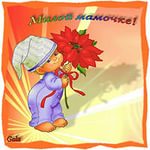 В НАШЕМ ДЕТСКОМ САД  ПРОЙДУТ УТРЕННИКИ,ПОСВЯЩЕННЫЕ ДНЮ 8 МАРТА!!!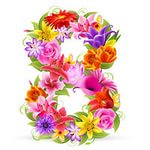 ДАТАВРЕМЯГРУППА05.03.201509.30РАЗНОВОЗРАСТНАЯ«КАПИТОШКА»,ВТОРАЯ МЛАДШАЯ «КОЛОКОЛЬЧИКИ»05.03.201510.30СТАРШАЯ «СОЛНЫШКО»,ПОДГОТОВИТЕЛЬНАЯ «МАТРЕШКИ»06.03.201509.30СРЕДНЯЯ «СИБИРЯЧОК»,СРЕДНЯЯ «ЛУЧИКИ»